Publicado en Sevilla el 03/07/2018 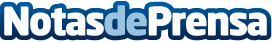 Andalucía se vuelca con la recogida de fondos para la construcción de La Azotea AzulLa Fundación El Gancho Infantil pone en marcha esta iniciativa de la que se beneficiarán todos los niños ingresados en el Hospital Virgen del RocíoDatos de contacto:Mi salud y bienestarhttp://www.misaludybienestar.esNota de prensa publicada en: https://www.notasdeprensa.es/andalucia-se-vuelca-con-la-recogida-de-fondos Categorias: Medicina Andalucia Infantil Solidaridad y cooperación http://www.notasdeprensa.es